LUNCH 		             Cedar Hills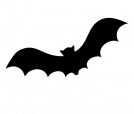                                         October 2018Reduced Price .40 (Child)		 	          Full Price $2.92 (Child)		                     Adult Price $2.92This institution is an aqual opportunity provider.Menu is subject to change without notice.Milk Variety: Low Fat 1%, White or Non Fat Chocolate or Non Fat StrawberryBREAKFAST		       Cedar Hills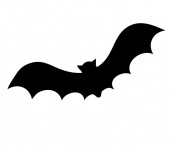                                           October 2018Breakfast in Classroom									      This institution is an equal opportunity provider.Menu is subject to change without notice.Milk Variety: Low Fat 1% White or Non Fat Chocolate or Non Fat StrawberryMONDAYTUESDAYWEDNESDAYTHURSDAYNSLP REQUIRMENTS:Fruit: ½ cup dailyVeggie: ¾ cup daily. Meat/Alt: 1.75/2 oz. dailyW/Grain: 1.75/2 oz. dailyMilk: 1 cup dailyWEEKLY AVERAGE:Calories: 600-650Sodium: <1230Sat Fat: <10Trans Fat: ZeroPlease Advise Mr. Steve  24 hrs. In advance if you would like to have breakfast or lunch with your child/ grandchild so we may plan accordingly.                                            1Fall BreakNo School                                            2Fall BreakNo School                                            3Fall BreakNo School                                             4Fall BreakNo School                                            8Columbus DayNo School                                            9Fall BreakNo SchoolSchool Board Meeting                                          10Fall BreakNo School                                           11Fall BreakNo School                                          15HamburgerW/G Hamburger BunLettuce & TomatoPork & BeansFresh PineappleMilk Variety                                          16Beef & W/G NoodlesGreen BeansDiced PearsMilk Variety                                          17W/G Sausage or Pepperoni PizzaFresh Garden Salad w/CucumbersMandarin OrangesMilk Variety                                           18FajitasW/G Tostada ShellLettuce, Tomato, CheeseCorn Diced PeachesMilk Variety                                          22Baked ChickenBaked Potato w/ FixingsFresh CantaloupeMilk Variety                                          23Taco TuesdayMeat Taco w/ Lettuce, Tomato, CheeseSpanish RiceFruit Cocktail Milk Variety                                          24Pulled PorkW/G RollFresh Steamed CabbageDiced PearsMilk Variety                                           25Cooked Ham Red Roasted PotatoesW/ FixingsPinto BeansMixed FruitMilk Variety                                           29Salisbury Steak w/ White GravyW/G Brown RiceGreen beansFresh BerriesMilk Variety                                           30Beef and Cheese Nachos on W/G Tortilla ChipsCornPeachesMilk Variety                                          31Red Beans and W/G RiceGarlic ToastFresh CeleryApplesauce CupsMilk Variety MONDAYTUESDAYWEDNESDAYTHURSDAYNSLP REQUIREMENTS:Fruit/ Veggie 1 cup dailyGrain: 1.75/2 oz. dailyMilk: 1 cup dailyMeat/Alt. OptionalWEEKLY AVERAGE:Calories: 400-500Sodium: <540Sat. Fat: <10Trans Fat: 0g/servingPlease advise Mr. Steve  24 hrs. In advance if you would like to have breakfast or lunch with your child/grandchild so we may plan accordingly.                                            1Fall BreakNo School                                            2Fall BreakNo School                                            3Fall BreakNo School                                            4 Fall BreakNo School                                            8No SchoolColumbus Day                                            9              Fall BreakNo SchoolSchool Board Meeting                                          10Fall BreakNo School                                          11Fall BreakNo School                                          15Nutri Grain BarString CheeseFresh Peaches1% White Milk                                          16W/G Apple MuffinsPears1% White Milk                                          17Scrambled Eggs & Ham w/ CheeseFresh Red Grapes1% White Milk                                          18W/G PancakesYogurtFruit Cocktail1% White Milk                                          22OatmealW/G BagelFresh Raisins1% White Milk                                          23Scrambled EggsSausage PattyPears1% White Milk                                          24Peach Fruit SmoothieW/G Breakfast Bar1% White Milk                                          25W/G Raisin BreadHard Boiled EggFruit Cocktail1% White Milk                                           29W/G French ToastString CheeseFresh Green Grapes1% White Milk                                          30W/G English Muffinw/ Peanut ButterYogurt1%  White Milk                                         31W/G CerealFresh Cantaloupe1% White Milk